Complete this form and upload it into the Plan of Study – Part I available in your Grad Rebel Gateway student portal. Once submitted, the form will route electronically for signatures. Upon approval by the Graduate College, a final copy of the form will be emailed to your Rebelmail account.NOTE: Students applying for the Master of Arts – Psychology degree will need to submit the Plan of Study – Part I & II form twice: first prior to submitting the graduation application for the Master of Arts – Psychology degree, then second prior to submitting the graduation application for the Doctor of Philosophy – Psychology degree.Refer to the 2016-17 Graduate Catalog for degree requirements:https://catalog.unlv.edu/preview_program.php?catoid=17&poid=4215AFTER SUCCESSFULLY COMPLETING THE ABOVE REQUIREMENTS, AN APPROVED GRADUATION APPLICATION, AND COMPLETION OF ALL REQUIRED PAPERWORK, STUDENTS ARE ELIGIBLE TO EARN THE MASTER OF ARTS – PSYCHOLOGY.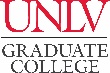 PLAN OF STUDY - Part IIDOCTOR OF PHILOSOPHY – PSYCHOLOGYExperimental PsychologyPost-Bachelor’s: Developmental Emphasis Track2016-17CatalogCOURSE REQUIREMENTSRequired Courses - 12 CreditsRequired Courses - 12 CreditsRequired Courses - 12 CreditsRequired Courses - 12 CreditsRequired Courses - 12 CreditsRequired Courses - 12 CreditsRequired Courses - 12 CreditsRequired Courses - 12 CreditsCOURSE(Prefix & #)CREDITSGRADE (if completed)TERM(Taken/anticipated)SUBSTITUTION/TRANSFER (if applicable)SUBSTITUTION/TRANSFER (if applicable)SUBSTITUTION/TRANSFER (if applicable)SUBSTITUTION/TRANSFER (if applicable)COURSE(Prefix & #)CREDITSGRADE (if completed)TERM(Taken/anticipated)COURSECREDITSGRADEINSTITUTIONPSY 708PSY 709PSY 713PSY 756Proseminar Course - 6 CreditsComplete the following course each semester during the first two years of study.Proseminar Course - 6 CreditsComplete the following course each semester during the first two years of study.Proseminar Course - 6 CreditsComplete the following course each semester during the first two years of study.Proseminar Course - 6 CreditsComplete the following course each semester during the first two years of study.Proseminar Course - 6 CreditsComplete the following course each semester during the first two years of study.Proseminar Course - 6 CreditsComplete the following course each semester during the first two years of study.Proseminar Course - 6 CreditsComplete the following course each semester during the first two years of study.Proseminar Course - 6 CreditsComplete the following course each semester during the first two years of study.COURSE(Prefix & #)CREDITSGRADE (if completed)TERM(Taken/anticipated)SUBSTITUTION/TRANSFER (if applicable)SUBSTITUTION/TRANSFER (if applicable)SUBSTITUTION/TRANSFER (if applicable)SUBSTITUTION/TRANSFER (if applicable)COURSE(Prefix & #)CREDITSGRADE (if completed)TERM(Taken/anticipated)COURSECREDITSGRADEINSTITUTIONPSY 758Developmental Science Course - 3 CreditsDevelopmental Science Course - 3 CreditsDevelopmental Science Course - 3 CreditsDevelopmental Science Course - 3 CreditsDevelopmental Science Course - 3 CreditsDevelopmental Science Course - 3 CreditsDevelopmental Science Course - 3 CreditsDevelopmental Science Course - 3 CreditsCOURSE(Prefix & #)CREDITSGRADE (if completed)TERM(Taken/anticipated)SUBSTITUTION/TRANSFER (if applicable)SUBSTITUTION/TRANSFER (if applicable)SUBSTITUTION/TRANSFER (if applicable)SUBSTITUTION/TRANSFER (if applicable)COURSE(Prefix & #)CREDITSGRADE (if completed)TERM(Taken/anticipated)COURSECREDITSGRADEINSTITUTIONPSY 721Elective Courses - 6 CreditsComplete six credits of 700-level Psychology courses, or 600/700-level advisor-approved courses offered by other departments. 600-level courses offered by other departments require advisor approval and concurrence by the Experimental Program Director.Elective Courses - 6 CreditsComplete six credits of 700-level Psychology courses, or 600/700-level advisor-approved courses offered by other departments. 600-level courses offered by other departments require advisor approval and concurrence by the Experimental Program Director.Elective Courses - 6 CreditsComplete six credits of 700-level Psychology courses, or 600/700-level advisor-approved courses offered by other departments. 600-level courses offered by other departments require advisor approval and concurrence by the Experimental Program Director.Elective Courses - 6 CreditsComplete six credits of 700-level Psychology courses, or 600/700-level advisor-approved courses offered by other departments. 600-level courses offered by other departments require advisor approval and concurrence by the Experimental Program Director.Elective Courses - 6 CreditsComplete six credits of 700-level Psychology courses, or 600/700-level advisor-approved courses offered by other departments. 600-level courses offered by other departments require advisor approval and concurrence by the Experimental Program Director.Elective Courses - 6 CreditsComplete six credits of 700-level Psychology courses, or 600/700-level advisor-approved courses offered by other departments. 600-level courses offered by other departments require advisor approval and concurrence by the Experimental Program Director.Elective Courses - 6 CreditsComplete six credits of 700-level Psychology courses, or 600/700-level advisor-approved courses offered by other departments. 600-level courses offered by other departments require advisor approval and concurrence by the Experimental Program Director.Elective Courses - 6 CreditsComplete six credits of 700-level Psychology courses, or 600/700-level advisor-approved courses offered by other departments. 600-level courses offered by other departments require advisor approval and concurrence by the Experimental Program Director.COURSE(Prefix & #)CREDITSGRADE (if completed)TERM(Taken/anticipated)SUBSTITUTION/TRANSFER (if applicable)SUBSTITUTION/TRANSFER (if applicable)SUBSTITUTION/TRANSFER (if applicable)SUBSTITUTION/TRANSFER (if applicable)COURSE(Prefix & #)CREDITSGRADE (if completed)TERM(Taken/anticipated)COURSECREDITSGRADEINSTITUTIONThesis  - 6 CreditsThesis  - 6 CreditsThesis  - 6 CreditsThesis  - 6 CreditsThesis  - 6 CreditsThesis  - 6 CreditsThesis  - 6 CreditsThesis  - 6 CreditsCOURSE(Prefix & #)CREDITSGRADE (if completed)TERM(Taken/anticipated)SUBSTITUTION/TRANSFER (if applicable)SUBSTITUTION/TRANSFER (if applicable)SUBSTITUTION/TRANSFER (if applicable)SUBSTITUTION/TRANSFER (if applicable)COURSE(Prefix & #)CREDITSGRADE (if completed)TERM(Taken/anticipated)COURSECREDITSGRADEINSTITUTIONPSY 769Developmental Seminar Course - 3 CreditsDevelopmental Seminar Course - 3 CreditsDevelopmental Seminar Course - 3 CreditsDevelopmental Seminar Course - 3 CreditsDevelopmental Seminar Course - 3 CreditsDevelopmental Seminar Course - 3 CreditsDevelopmental Seminar Course - 3 CreditsDevelopmental Seminar Course - 3 CreditsCOURSE(Prefix & #)CREDITSGRADE (if completed)TERM(Taken/anticipated)SUBSTITUTION/TRANSFER (if applicable)SUBSTITUTION/TRANSFER (if applicable)SUBSTITUTION/TRANSFER (if applicable)SUBSTITUTION/TRANSFER (if applicable)COURSE(Prefix & #)CREDITSGRADE (if completed)TERM(Taken/anticipated)COURSECREDITSGRADEINSTITUTIONPSY 740Breadth Courses - 6 CreditsComplete six credits from the following list of courses in the Catalog that have not been applied to the master’s degree.Breadth Courses - 6 CreditsComplete six credits from the following list of courses in the Catalog that have not been applied to the master’s degree.Breadth Courses - 6 CreditsComplete six credits from the following list of courses in the Catalog that have not been applied to the master’s degree.Breadth Courses - 6 CreditsComplete six credits from the following list of courses in the Catalog that have not been applied to the master’s degree.Breadth Courses - 6 CreditsComplete six credits from the following list of courses in the Catalog that have not been applied to the master’s degree.Breadth Courses - 6 CreditsComplete six credits from the following list of courses in the Catalog that have not been applied to the master’s degree.Breadth Courses - 6 CreditsComplete six credits from the following list of courses in the Catalog that have not been applied to the master’s degree.Breadth Courses - 6 CreditsComplete six credits from the following list of courses in the Catalog that have not been applied to the master’s degree.COURSE(Prefix & #)CREDITSGRADE (if completed)TERM(Taken/anticipated)SUBSTITUTION/TRANSFER (if applicable)SUBSTITUTION/TRANSFER (if applicable)SUBSTITUTION/TRANSFER (if applicable)SUBSTITUTION/TRANSFER (if applicable)COURSE(Prefix & #)CREDITSGRADE (if completed)TERM(Taken/anticipated)COURSECREDITSGRADEINSTITUTIONElective Courses - 18 CreditsComplete 18 credits of 700-level Psychology courses, or 600/700-level advisor-approved courses offered by other departments. 600-level courses offered by other departments require advisor approval and concurrence by the Experimental Program Director. Students typically take PSY 757 and PSY 772Elective Courses - 18 CreditsComplete 18 credits of 700-level Psychology courses, or 600/700-level advisor-approved courses offered by other departments. 600-level courses offered by other departments require advisor approval and concurrence by the Experimental Program Director. Students typically take PSY 757 and PSY 772Elective Courses - 18 CreditsComplete 18 credits of 700-level Psychology courses, or 600/700-level advisor-approved courses offered by other departments. 600-level courses offered by other departments require advisor approval and concurrence by the Experimental Program Director. Students typically take PSY 757 and PSY 772Elective Courses - 18 CreditsComplete 18 credits of 700-level Psychology courses, or 600/700-level advisor-approved courses offered by other departments. 600-level courses offered by other departments require advisor approval and concurrence by the Experimental Program Director. Students typically take PSY 757 and PSY 772Elective Courses - 18 CreditsComplete 18 credits of 700-level Psychology courses, or 600/700-level advisor-approved courses offered by other departments. 600-level courses offered by other departments require advisor approval and concurrence by the Experimental Program Director. Students typically take PSY 757 and PSY 772Elective Courses - 18 CreditsComplete 18 credits of 700-level Psychology courses, or 600/700-level advisor-approved courses offered by other departments. 600-level courses offered by other departments require advisor approval and concurrence by the Experimental Program Director. Students typically take PSY 757 and PSY 772Elective Courses - 18 CreditsComplete 18 credits of 700-level Psychology courses, or 600/700-level advisor-approved courses offered by other departments. 600-level courses offered by other departments require advisor approval and concurrence by the Experimental Program Director. Students typically take PSY 757 and PSY 772Elective Courses - 18 CreditsComplete 18 credits of 700-level Psychology courses, or 600/700-level advisor-approved courses offered by other departments. 600-level courses offered by other departments require advisor approval and concurrence by the Experimental Program Director. Students typically take PSY 757 and PSY 772COURSE(Prefix & #)CREDITSGRADE (if completed)TERM(Taken/anticipated)SUBSTITUTION/TRANSFER (if applicable)SUBSTITUTION/TRANSFER (if applicable)SUBSTITUTION/TRANSFER (if applicable)SUBSTITUTION/TRANSFER (if applicable)COURSE(Prefix & #)CREDITSGRADE (if completed)TERM(Taken/anticipated)COURSECREDITSGRADEINSTITUTIONDissertation - 12 CreditsDissertation - 12 CreditsDissertation - 12 CreditsDissertation - 12 CreditsDissertation - 12 CreditsDissertation - 12 CreditsDissertation - 12 CreditsDissertation - 12 CreditsCOURSE(Prefix & #)CREDITSGRADE (if completed)TERM(Taken/anticipated)SUBSTITUTION/TRANSFER (if applicable)SUBSTITUTION/TRANSFER (if applicable)SUBSTITUTION/TRANSFER (if applicable)SUBSTITUTION/TRANSFER (if applicable)COURSE(Prefix & #)CREDITSGRADE (if completed)TERM(Taken/anticipated)COURSECREDITSGRADEINSTITUTIONPSY 770TOTAL CREDITS* Minimum credits required for graduation = 72GRADUATION POLICIESA minimum of 50 percent of the degree program must be 700-level courses excluding thesis, dissertation, or professional/scholarly paper. Individual departments may require more than the Graduate College minimum.Courses used to fulfill requirements for one degree may not be used toward another degree. A candidate for an advanced degree or graduate certificate must have a minimum Graduate Program Grade Point Average of 3.00 to be eligible to graduate or receive the certificate.Refer to the Thesis and Dissertation Format and Submission Guidelines webpage for a breakdown of requirements.Refer to the Graduate Catalog for all Academic, Transfer Credit, and program-related policies and requirements.